Яркие краски «Стиляги-шоу»В предновогодние дни для старшеклассников была организована шоу-программа «Стиляги». Шоу предваряла нешуточная подготовка: ученики 8-11 классов представляли к конкурсу пары, снимали поздравительное видео, готовили концертные номера. Всем присутствующим необходимо было соблюсти дресс-код: яркие краски, причёски и модели стиляг  50-60 гг.Зал пестрел красочными нарядами и пышными юбками. Девочкам очень шли «бабетты», а парни щеголяли в разноцветных пиджаках и носках, изумляли смелыми набриолиненными причёсками. Это было весело и красиво!Все классы представили на конкурс свои пары.  По решению зрителей были выбраны «Девушка мечты» (в  острой борьбе победила представительница 9Б кл. Мельникова  Екатерина ) и «Стиляга года» (безоговорочное лидерство  захватил Володя Крючков из 11 Б кл.)Праздничную программу украсили выступления старшеклассников и педагогов. В духе 50-60-х  были исполнены песни «Где-то на белом свете», «Пусть всё будет так, как ты захочешь…»,  всех «зажёг» вокальный номер дуэта из 9 Б с песней из репетуара Бейонсе,  овациями встречались все танцевальные номера, особенно хороша была пара из 9 Б класса. Стремительный джайв педагогов-организаторов вызвал гул одобрения. Танец 8А класса порадовал своей массовостью, практически все вышли на сцену. Интересно и органично звучала гитара Ким Саши. Рок-н-ролл царил на паркете. Апофеозом был танцевальный флешмоб девчонок из 11 классов, перешедший в новогоднюю дискотеку.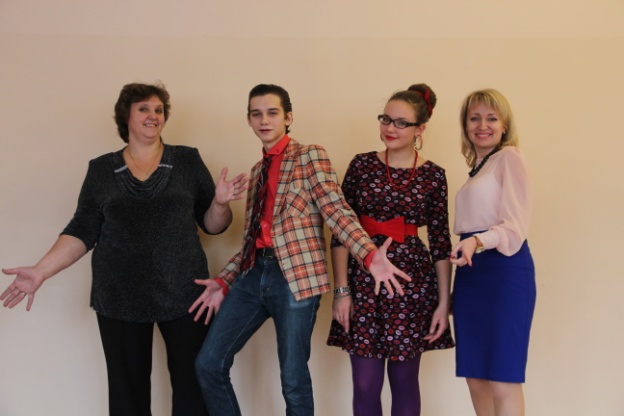 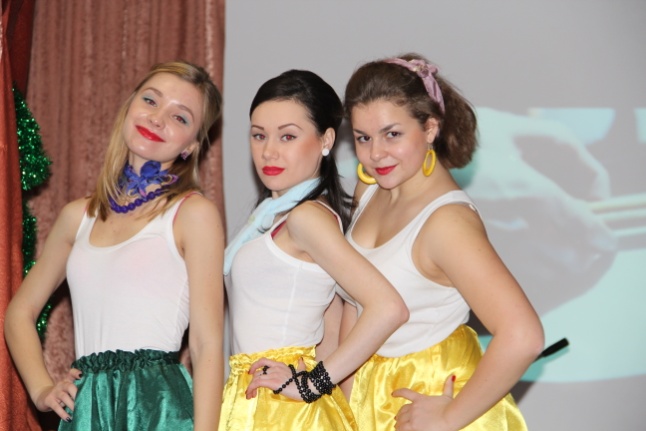 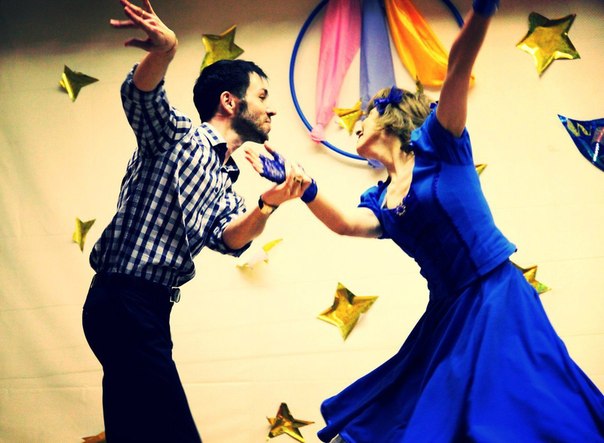 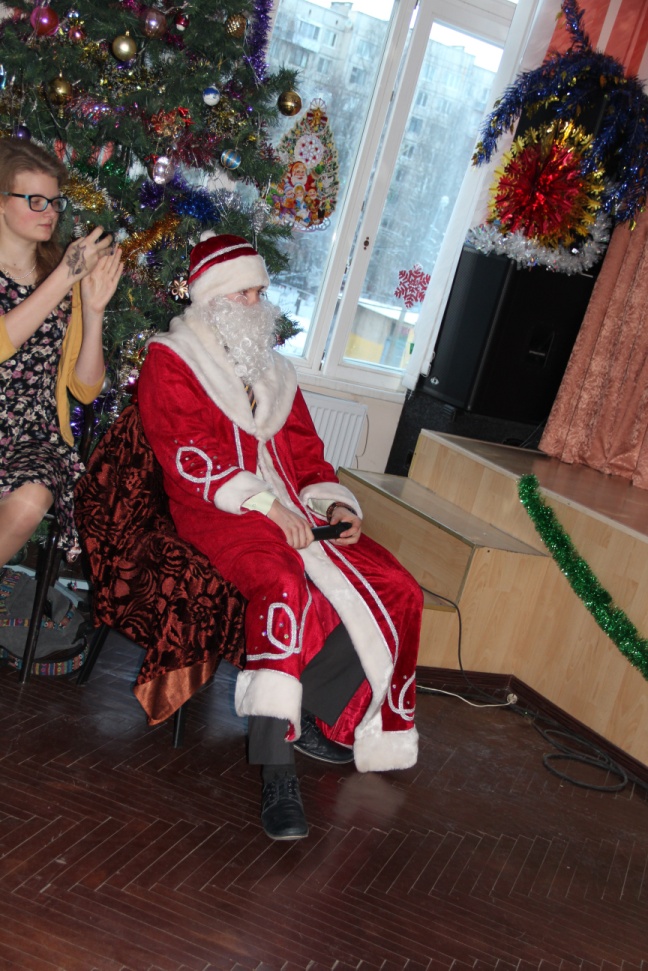 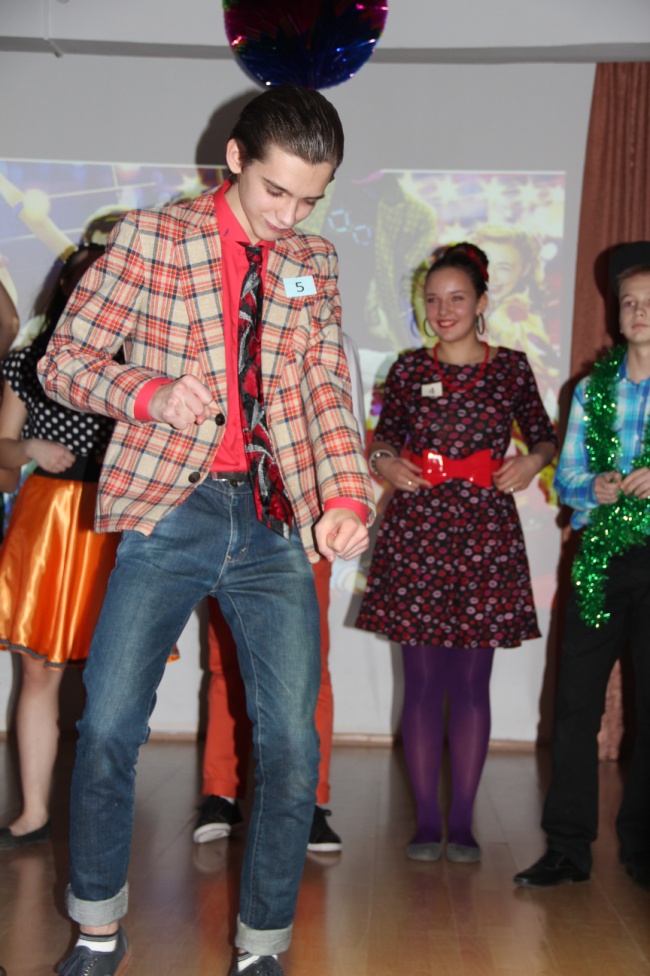 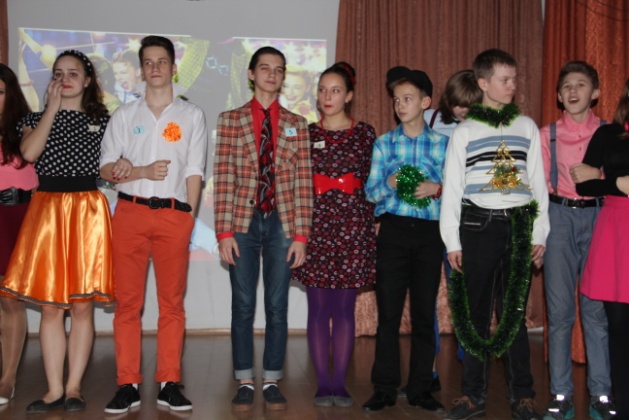 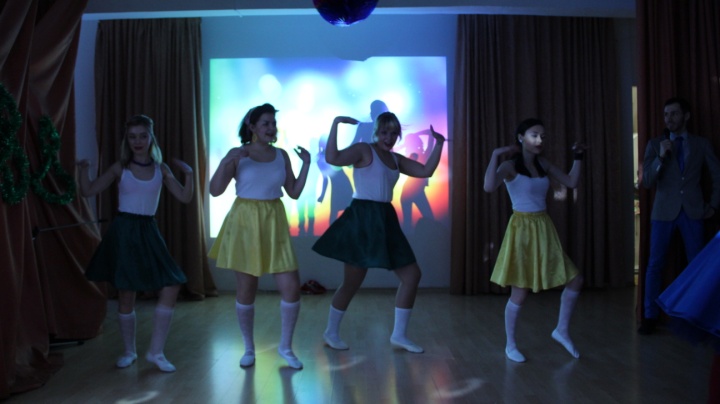 